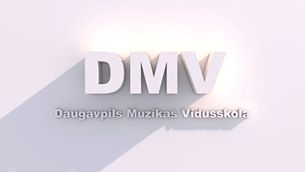 Latvijas Flautistu asociācijasadarbībā ar Daugavpils Mūzikas vidusskolu2015.gada 23.martā Latvijas Flautistu asociācija aicina visus interesentus uz Latvijas Flautistu asociācijas atklāšanas svētku koncertu „La Viva Flauta!”. Pirms koncerta tiek piedāvātas meistarklases flautas spēles audzēkņiem, kuras vadīs Jāzepa Vītola Latvijas Mūzikas akadēmijas docētājas Ilona Meija un Ilze Urbāne. Meistarklasēm ir paredzēta teorētiska ievirze par tādām tēmām kā: elpošana un elpas atbalsts, ambušūrs un toņa kvalitāte, intonācija un dinamika, vibrato;artikulācija,stāja,frāzējuma uzbūve.Meistarklašu dalībnieku / audzēkņu pedagogi ir aicināti uzdot jautājumus docētājām praktiskā darba gaitā par sev aktuālajām metodiskajām problēmsituācijām, tādā veidā rosinot atvērtu diskusiju un pieredzes apmaiņu metodisko problēmu risināšanā.Koncerta mērķis – iepazīstināt Latgales reģiona flautas pedagogus un citus interesentus ar jaundibinātās Latvijas Flautistu asociācijas valdes loceklēm, sniedzot profesionāli augstvērtīgu koncertu. Koncerta garums ~ 60 minūtes.Prezentācijas mērķis – uzskatāmi atspoguļot Latvijas Flautistu asociācijas darbības mērķus un virzienus, iepazīstināt ar klausītājus ar asociācijas sadarbības partneriem, aicināt flautas pedagogus atbalstīt Latvijas Flautistu asociāciju ar iestāšanos asociācijā, kļūstot par tās biedriem.Meistarklašu mērķis – veicināt Latvijas profesionālās ievirzes mūzikas skolu un mūzikas vidusskolu pūšaminstrumentu spēles pedagogu tālākizglītību, papildinot teorētiskās zināšanas un praktiskās darba metodes ar dažādu vecuma flautas spēles audzēkņiem.Meistarklašu programma* Audzēkņu skaits var mainīties atkarībā no situācijas.Pasākuma norise* Laiks vēl var tikt precizēts – par izmaiņām (ja tādas būs) informācija sekos.Koncerta programmaKarls Filips Emanuels Bahs                                 Trio divām flautām un klavierēm (Carl Philipp Emanuel Bach,                                                      E dur1714-1788)                                                                        Adagio di molto                                                                                             Allegro assaiAtskaņo: Ilze Urbāne, Ilona MeijaPie klavierēm: Herta HansenaPēteris Plakidis                                                        Pastorāle flautai un klavierēm(1947)Atskaņo: Ilona MeijaPie klavierēm: Herta HansenaLūkass Foss                     Trīs amerikāņu miniatūras (Three American Pieces) flautai un klavierēm(Lukas Foss,                                                          Agrā dziesma (Early Song)1922 - 2009)                                                            Veltījums (Dedication)                                                                Komponista brīvdiena (Composer’s Holiday)Atskaņo: Ilona MeijaPie klavierēm: Herta HansenaPēteris Plakidis                                                        Ēnu deja flautai un klavierēm(1947)Atskaņo: Ilze UrbānePie klavierēm: Herta HansenaFranks Martēns                                                        Balāde flautai un klavierēm(Frank Martin,1890 – 1974)Atskaņo: Ilze UrbānePie klavierēm: Herta HansenaSemjuels Bārbers                                                   Kanconeta flautai un klavierēm(Samuel Barber,1910 – 1981)Atskaņo: Ilze UrbānePie klavierēm: Herta HansenaFrancs Doplers                                          Andante un Rondo divām flautām un klavierēm(Franz Doppler,1821-1883)Atskaņo: Ilona Meija, Ilze UrbānePie klavierēm: Herta Hansena Ieeja koncertā bez maksasProjektu atbalsta: Valsts Kultūrkapitālfonds, Daugavpils Mūzikas vidusskola, Latvijas Flautistu asociācija.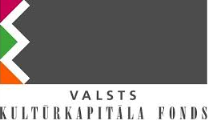 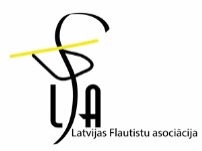 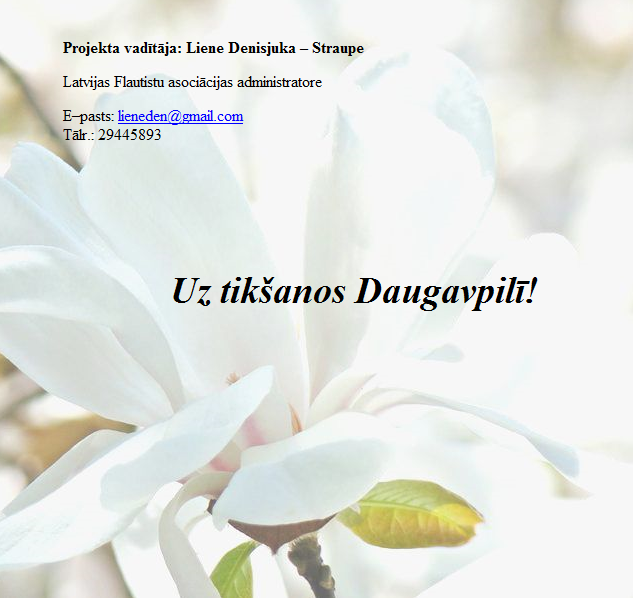 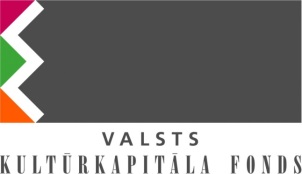 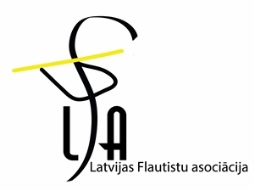 Darba formaLektorsTematikaStundu skaitsPraktiskā nodarbība ar audzēkņiem un pedagogiemIlze Urbānepēc pieprasījuma atbilstoši augstāk minētajām meistarklašu tēmām20 min x 320 minūtes katram audzēknimPraktiskā nodarbība ar audzēkņiem un pedagogiem Ilona Meija pēc pieprasījuma atbilstoši augstāk minētajām meistarklašu tēmām20 min x 320 minūtes katram audzēknimPauze30 minūtesPraktiskā nodarbība ar audzēkņiem un pedagogiem Ilze UrbāneIlona Meija pēc pieprasījuma atbilstoši augstāk minētajām meistarklašu tēmām20 min x 220 minūtes katram audzēknimDiskusija ar pedagogiemIlona Meija Ilze Urbāneatgriezeniskā saite par noritējušo pasākumu – objektīva un profesionāla informācijas apmaiņa.20 minūtesLaiks*Darbība12.30Ilzes Urbānes meistarklases13.30Ilonas Meijas meistarklases14.30Pusdienu pārtraukums15.00Ilzes Urbānes un Ilonas Meijas meistarklases15.40Diskusija ar pedagogiem17.00Koncerts            Ilona Meija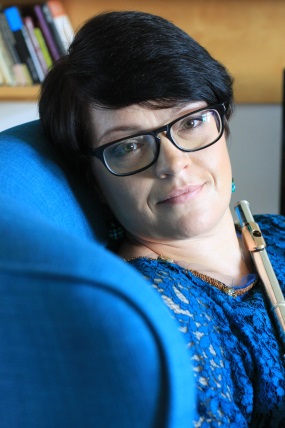 2007.gadā ieguva maģistra grādu Jāzepa Vītola Latvijas Mūzikas akadēmijā prof. Guntas Sproģes kameransambļa klasē un pirms tam bakalaura grādu – prof. Viļņa Strautiņa flautas klasē. Profesionālās prasmes pilnveidoja flautistu meistarkursos THY (Dānija, 1996, 1999), Ženēvā (Šveice, 1996) pie prof. Andreas Blau un prof. Krega Gudmana (Craig Goodman). Kopš 2006.gada Ilona ir Valsts kamerorķestra Sinfonietta Rīga flautu grupas koncertmeistare. Arī pirms tam Ilona spēlējusi dažādos orķestros: bijusi Rīgas Kamermūziķi flautu grupas koncertmeistare (1993-2006), Latvijas Nacionālās operas orķestra flautu grupas koncertmeistare (1997-2001), Latvijas Nacionālā simfoniskā orķestra pikolo flautiste (1991-1997), Igauņu-Somu simfoniskā orķestra flautu grupas koncertmeistare (2002-2004).  Bagāta ir ne tikai Ilonas radošā biogrāfija, bet arī pedagoģiskā un patlaban spilgtā mūziķe ir JVLMA akadēmijas docente. Viņa joprojām aktīvi koncertē gan kā soliste, gan dažādos kameransmabļos.             Ilze Urbāne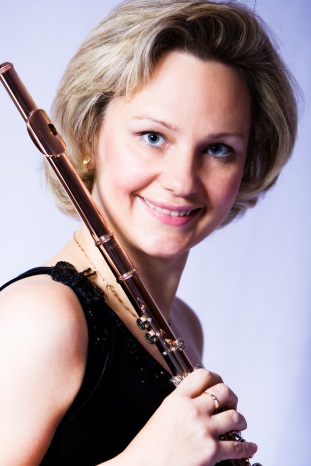 Flautas spēli apguva pie profesora Imanta Sneibja gan Emīla Dārziņa mūzikas vidusskolā, gan  pēc tam Jāzepa Vītola Latvijas Mūzikas akadēmijā, vēlāk papildinot savas prasmes profesora Viļņa Strautiņa klasē. 1992.gadā Ilze kļuva par Dalasas (ASV) Universitātes Mākslas skolas stipendiāti, izcīnot stipendiju diviem mācību gadiem. 1994.gadā Ilze izturēja konkursus divās prestižās Ņujorkas augstākajās mūzikas mācību iestādēs – Manhetenas un Džuljarda mūzikas augstskolās un izvēlējās turpināt maģistrantūras studijas prestižajā Džuljarda mūzikas skolā Ņujorkā pie Karolas Vinsenses. Ilze aktīvi apmeklēja dažādas meistarklases pie tādiem ievērojamiem pasaules flautistiem kā Patrika Galuā, pasaulsslavenā Džeimsa Golveja, izcilā Trevora Veja. Ilze var lepoties ar pieredzi daudzos pasaulslavenos orķestros, to vidū Maskavas Virtuozi Vladimira Spivakova vadībā, un orķestri KREMERata Baltica Gidona Krēmera vadībā u.c. Šobrīd Ilze  ir Latvijas Nacionālā simfoniskā orķestra mūziķe, Jāzepa Vītola Latvijas Mūzikas akadēmijas docente. Viņa joprojām aktīvi koncertē kā soliste un dažādos kameransmabļos. Muzicējusi ASV, Francijā, Čehijā, Somijā, Vācijā, Krievijā, Igaunijā, Lietuvā, Latvijā. 1997. gadā firmā Annemarie Classics izdots Ilzes Urbānes ieskaņots CD.Herta Hansena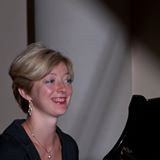 Klavierspēli sāka apgūt Jāzepa Mediņa Rīgas mūzikas skolā un vidusskolā pie  N.Golubkinas un E.Strazdiņas. 1998.gadā Herta absolvēja Jāzepa Vītola Latvijas Mūzikas akadēmijas klavieru klasi pie doc. V.Brovakas un doc. L.Paulas, savukārt maģistratūru kameransambļa specialitāte absolvēja pie prof. G.Sproģes. Profesionālās iemaņas papildināja dažādās meistarklasēs Latvijā un Eiropā, kā arī stažējās Krievijas Mūzikas akadēmijā Maskavā pie prof. G.Fedorenko. Patlaban Herta ir JVLMA Kameransambļa un klavierpavadījuma klases asociēta profesore un Pūšaminstrumentu katedras koncertmeistare. H.Hansenas studenti guvuši augstu atzinību starptautiskos konkursos. Pati Herta regulāri piedalās starptautiskos  pūšaminstrumentu konkursos kā koncertmeistare, izpelnoties labākā koncertmeistara diplomus.  Patlaban Herta ir viena aktīvākajām koncertējošām pianistēm un koncertmeistarēm, kā arī dažādu kamermūzikas projektu dalībniece. Koncertējusi Latvijā, Dānija, Austrijā, Vācijā.